Профессиональный стандарт педагога
(Концепция и содержание)ВведениеПедагог - ключевая фигура реформирования образования. «В деле обучения и воспитания, во всем школьном деле ничего нельзя улучшить, минуя голову учителя» (К.Д. Ушинский). В стремительно меняющемся открытом мире главным профессиональным качеством, которое педагог должен постоянно демонстрировать своим ученикам, становится умение учиться. Готовность к переменам, мобильность, способность к нестандартным трудовым действиям, ответственность и самостоятельность в принятии решений - все эти характеристики деятельности успешного профессионала в полной мере относятся и к педагогу. Обретение этих ценных качеств невозможно без расширения пространства педагогического творчества. Труд педагога должен быть избавлен от мелочной регламентации, освобожден от тотального контроля.Существующие громоздкие квалификационные характеристики и должностные инструкции, сковывающие инициативу учителя, обременяющие его формальными требованиями (например, предписывающими составлять образовательные программы) и дополнительными функциональными обязанностями, отвлекающими от непосредственной работы с детьми, не отвечают духу времени.Профессиональный стандарт педагога, который должен прийти на смену морально устаревшим документам, до сих пор регламентировавшим его деятельность, призван, прежде всего, раскрепостить педагога, дать новый импульс его развитию.Федеральный закон № 273-ФЗ от 29.12.2012 «Об образовании в Российской Федерации» (далее - ФЗ) относит дошкольное образование к одному из уровней общего. Кроме того, в ФЗ, наряду с такой функцией, как уход и присмотр за ребенком, за дошкольными организациями закрепляется обязанность осуществлять образовательную деятельность, выделяемую в отдельную услугу. В соответствии с законом, сегодня любая школа вправе реализовывать программы дошкольного образования. Отсюда возникает необходимость единого подхода к профессиональным компетенциям педагога дошкольного образования и учителя.Соответственно уровням образования, определяющим специфику педагогической деятельности, выделяются следующие специальности: педагог дошкольного образования (воспитатель), педагог начальной, основной и старшей школы. В перспективе предполагается расширить сферу применения профессионального стандарта педагога, введя специальности: педагог дополнительного образования и педагог системы профессионального образования. Учитывая необходимость работы в образовательных организациях с детьми, имеющими проблемы в развитии и ограниченные возможности, планируется рассмотреть введение дополнительных специальностей: педагог-психолог, специальный педагог (дефектолог), осуществляющий свою деятельность в дошкольном учреждении общего типа и массовой школе, тьютор, оказывающий индивидуальную поддержку и сопровождение ребенка-инвалида и т.п. Таким образом, профессиональный стандарт педагога является открытым документом, который может быть дополнен и расширен.Меняется мир, изменяются дети, что, в свою очередь, выдвигает новые требования к квалификации педагога. Но от педагога нельзя требовать то, чему его никто никогда не учил. Следовательно, введение нового профессионального стандарта педагога должно неизбежно повлечь за собой изменение стандартов его подготовки и переподготовки в высшей школе и в центрах повышения квалификации.Расширяя границы свободы педагога, профессиональный стандарт одновременно повышает его ответственность за результаты своего труда, предъявляя требования к его квалификации, предлагая критерии ее оценки.С учетом различного уровня квалификации педагогов страны предусматривается процедура постепенного, поэтапного введения профессионального стандарта педагога.Различаются не только уровни квалификации педагогов, но и те условия, в которых они осуществляют свою профессиональную деятельность. Поэтому в рамках профессионального стандарта педагога предусматривается введение региональной и школьной компоненты, учитывающей как региональные особенности (преобладание сельских школ, работа учителя в мегаполисе, моноэтнический или полиэтнический состав учащихся и т.п.), так и специфику реализуемых в школе образовательных программ (математический лицей, инклюзивная школа и т.п.). Наполнение региональной и школьной компоненты профессионального стандарта педагога потребует совокупных творческих усилий учителей, администраторов, родительской общественности, экспертного сообщества и должно быть принято и утверждено на основе консенсуса.Стремление к достижению консенсуса в обществе по вопросу введения профессионального стандарта педагога заложено в процесс его разработки, апробации и внедрения, начиная с широкого обсуждения проекта документа, заканчивая определением окончательных сроков его введения.Для обеспечения действенного общественного контроля на всех этапах работы над профессиональным стандартом предлагается в полной мере задействовать механизмы государственно-общественного управления. С этой целью предполагается создать независимую общественную ассоциацию «Профессиональный стандарт педагога - 2013», наделив ее необходимыми правами и полномочиями.Зачем нужен профессиональный стандарт педагогаСтандарт - инструмент реализации стратегии образования в меняющемся мире.Стандарт - инструмент повышения качества образования и выхода отечественного образования на международный уровень.Стандарт - объективный измеритель квалификации педагога.Стандарт - средство отбора педагогических кадров в учреждения образования.Стандарт - основа для формирования трудового договора, фиксирующего отношения между работником и работодателем.Необходимость наполнения профессионального стандарта учителя новыми компетенциями:Работа с одаренными учащимися.Работа в условиях реализации программ инклюзивного образования.Преподавание русского языка учащимся, для которых он не является родным.Работа с учащимися, имеющими проблемы в развитии.Работа с девиантными, зависимыми, социально запущенными и социально уязвимыми учащимися, имеющими серьезные отклонения в поведении.Требования к профессиональному стандарту педагогаСтандарт должен:Соответствовать структуре профессиональной деятельности педагога.Не превращаться в инструмент жесткой регламентации деятельности педагога.Избавить педагога от выполнения несвойственных функций, отвлекающих его от выполнения своих прямых обязанностей.Побуждать педагога к поиску нестандартных решений.Соответствовать международным нормам и регламентам.Соотноситься с требованиями профильных министерств и ведомств, от которых зависят исчисление трудового стажа, начисление пенсий и т.п.Характеристика стандартаПрофессиональный стандарт педагога - рамочный документ, в котором определяются основные требования к его квалификации.Общенациональная рамка стандарта может быть дополнена региональными требованиями, учитывающими социокультурные, демографические и прочие особенности данной территории (мегаполисы, районы с преобладанием сельского населения, моноэтнические и полиэтнические регионы накладывают свою специфику на труд педагога).Профессиональный стандарт педагога может быть также дополнен внутренним стандартом образовательного учреждения (по аналогии со стандартом предприятия), в соответствии со спецификой реализуемых в данном учреждении образовательных программ (школа для одаренных, инклюзивная школа и т.п.).Профессиональный стандарт педагога является уровневым, учитывающим специфику работы педагогов в дошкольных учреждениях, начальной, основной и старшей школе.Учитывая особое место и роль в общем среднем образовании таких предметов, как математика и русский язык, обязательность их сдачи в форме ЕГЭ для всех без исключения выпускников школ, в приложениях к документу отдельно выделяются профессиональные стандарты педагога по этим специальностям.Профессиональный стандарт педагога отражает структуру его профессиональной деятельности: обучение, воспитание и развитие ребенка. В соответствии со стратегией современного образования в меняющемся мире, он существенно наполняется психолого-педагогическими компетенциями, призванными помочь учителю в решении новых стоящих перед ним проблем.Стандарт выдвигает требования к личностным качествам учителя, неотделимым от его профессиональных компетенций, таких как: готовность учить всех без исключения детей, вне зависимости от их склонностей, способностей, особенностей развития, ограниченных возможностей.Профессиональный стандарт педагога выполняет функции, призванные:Преодолеть технократический подход в оценке труда педагога.Обеспечить координированный рост свободы и ответственности педагога за результаты своего труда.Мотивировать педагога на постоянное повышение квалификации.Профессиональный стандарт педагога1. Область применения. Сфера дошкольного, начального и общего среднего образования. Профессиональный стандарт педагога может применяться:а) при приеме на работу в общеобразовательное учреждение на должность «педагог»;в) при проведении аттестации педагогов образовательных учреждений региональными органами исполнительной власти, осуществляющими управление в сфере образования;г) при проведении аттестации педагогов самими образовательными организациями, в случае предоставления им соответствующих полномочий.2. Цель применения2.1. Определять необходимую квалификацию педагога, которая влияет на результаты обучения, воспитания и развития ребенка.2.2. Обеспечить необходимую подготовку педагога для получения высоких результатов его труда.2.3. Обеспечить необходимую осведомленность педагога о предъявляемых к нему требованиях.2.4. Содействовать вовлечению педагогов в решение задачи повышения качества образования.3. Термины и определения применительно к педагогу3.1 Квалификация педагога - отражает уровень профессиональной подготовки учителя и его готовность к труду в сфере образования. Квалификация учителя складывается из его профессиональных компетенций.3.2 Профессиональная компетенция - способность успешно действовать на основе практического опыта, умения и знаний при решении профессиональных задач.3.3 Профессиональный стандарт педагога: документ, включающийперечень профессиональных и личностных требований к учителю, действующий на всей территории Российской Федерации.3.4 Региональное дополнение к профессиональному стандарту:документ, включающий дополнительные требования к квалификации педагога, позволяющие ему выполнять свои обязанности в реальном социокультурном контексте.3.5 Внутренний стандарт образовательной организации: документ, определяющий квалификационные требования к педагогу, соответствующий реализуемым в данной организации образовательным программам.3.6 Ключевые области стандарта педагога: разделы стандарта, соответствующие структуре профессиональной деятельности педагога: обучение, воспитание и развитие ребенка.3.7 Профессиональная ИКТ-компетентность: квалифицированное использование общераспространенных в данной профессиональной области в развитых странах средств ИКТ при решении профессиональных задач там, где это необходимо.3.8 Аудит: систематический, независимый и документируемый процесс получения свидетельств аудита и их объективного оценивания в целях установления степени выполнения требований.3.9 Внутренний аудит: аудит, осуществляемый самой организацией или другой организацией от ее имени для внутренних целей. Например, внутренний аудит может быть проведен для подтверждения результативности системы менеджмента или оценки квалификации работников, а также оценки соответствия предъявляемым к ним профессиональным требованиям.3.10 Внешний аудит: аудит, проводимый независимой от образовательной организации стороной. Внешний аудит может быть осуществлен надзорными органами или организациями, представляющими интересы потребителей.4. Содержание профессионального стандарта педагога4.1. Часть первая: обучениеПедагог должен:1. Иметь высшее образование. Педагогам, имеющим среднее специальное образование и работающим в настоящее время в дошкольных организациях и начальной школе, должны быть созданы условия для его получения без отрыва от своей профессиональной деятельности.2. Демонстрировать знание предмета и программы обучения.3. Уметь планировать, проводить уроки, анализировать их эффективность (самоанализ урока).4. Владеть формами и методами обучения, выходящими за рамки уроков: лабораторные эксперименты, полевая практика и т.п.5. Использовать специальные подходы к обучению, для того чтобы включить в образовательный процесс всех учеников: со специальными потребностями в образовании; одаренных учеников; учеников, для которых русский язык не является родным; учеников с ограниченными возможностями и т.д.6. Уметь объективно оценивать знания учеников, используя разные формы и методы контроля.7. Владеть ИКТ-компетенциями (подробные разъяснения в отношении ИКТ-компетенций приведены в Приложении 1).4.2. Часть вторая: воспитательная работаПедагог должен:1. Владеть формами и методами воспитательной работы, используя их как на уроке, так и во внеклассной деятельности.2. Владеть методами организации экскурсий, походов и экспедиций.3. Владеть методами музейной педагогики, используя их для расширения кругозора учащихся.4. Эффективно регулировать поведение учащихся для обеспечения безопасной образовательной среды.5. Эффективно управлять классами, с целью вовлечения учеников в процесс обучения и воспитания, мотивируя их учебно-познавательную деятельность. Ставить воспитательные цели, способствующие развитию учеников, независимо от их происхождения, способностей и характера, постоянно искать педагогические пути их достижения.6. Устанавливать четкие правила поведения в классе в соответствии со школьным уставом и правилами поведения в образовательной организации.7. Оказывать всестороннюю помощь и поддержку в организации ученических органов самоуправления.8. Уметь общаться с детьми, признавая их достоинство, понимая и принимая их.9. Уметь находить (обнаруживать) ценностный аспект учебного знания и информации и обеспечивать его понимание и переживание учащимися.10. Уметь проектировать и создавать ситуации и события, развивающие эмоционально-ценностную сферу ребенка (культуру переживаний и ценностные ориентации ребенка).11. Уметь обнаруживать и реализовывать (воплощать) воспитательные возможности различных видов деятельности ребенка (учебной, игровой, трудовой, спортивной, художественной и т.д.).12. Уметь строить воспитательную деятельность с учетом культурных различий детей, половозрастных и индивидуальных особенностей.13. Уметь создавать в учебных группах (классе, кружке, секции и т.п.) детско-взрослые общности учащихся, их родителей и педагогов.14. Уметь поддерживать конструктивные воспитательные усилия родителей (лиц, их заменяющих) учащихся, привлекать семью к решению вопросов воспитания ребенка.15. Уметь сотрудничать (конструктивно взаимодействовать) с другими педагогами и специалистами в решении воспитательных задач (задач духовно-нравственного развития ребенка).16. Уметь анализировать реальное состояние дел в классе, поддерживать в детском коллективе деловую дружелюбную атмосферу.17. Уметь защищать достоинство и интересы учащихся, помогать детям, оказавшимся в конфликтной ситуации и/или неблагоприятных условиях.18. Поддерживать уклад, атмосферу и традиции жизни школы, внося в них свой положительный вклад.4.3. Часть третья: развитие (Личностные качества и профессиональные компетенции, необходимые педагогу для осуществления развивающей деятельности)1. Готовность принять разных детей, вне зависимости от их реальных учебных возможностей, особенностей в поведении, состояния психического и физического здоровья. Профессиональная установка на оказание помощи любому ребенку.2. Способность в ходе наблюдения выявлять разнообразные проблемы детей, связанные с особенностями их развития.3. Способность оказать адресную помощь ребенку своими педагогическими приемами.4. Готовность к взаимодействию с другими специалистами в рамках психолого-медико-педагогического консилиума.5. Умение читать документацию специалистов (психологов, дефектологов, логопедов и т.д.).6. Умение составлять совместно с другими специалистами программу индивидуального развития ребенка.7. Владение специальными методиками, позволяющими проводить коррекционно-развивающую работу.8. Умение отслеживать динамику развития ребенка.9. Умение защитить тех, кого в детском коллективе не принимают.10. Знание общих закономерностей развития личности и проявления личностных свойств, психологических законов периодизации и кризисов развития, возрастных особенностей учащихся.11. Умение использовать в практике своей работы психологические подходы: культурно-исторический, деятельностный и развивающий.12. Умение проектировать психологически безопасную и комфортную образовательную среду, знать и уметь проводить профилактику различных форм насилия в школе.13. Умение (совместно с психологом и другими специалистами) осуществлять психолого-педагогическое сопровождение образовательных программ начального и среднего общего образования, в том числе программ дополнительного образования.14. Владение элементарными приемами психодиагностики личностных характеристик и возрастных особенностей учащихся, осуществление совместно с психологом мониторинга личностных характеристик ребенка.15. Умение (совместно с психологом и другими специалистами) составить психолого-педагогическую характеристику (портрет) личности учащегося.16. Умение разрабатывать и реализовывать индивидуальные программы развития с учетом личностных и возрастных особенностей учащихся.17. Умение формировать и развивать универсальные учебные действия, образцы и ценности социального поведения, навыки поведения в мире виртуальной реальности и социальных сетях, навыки поликультурного общения и толерантность, ключевые компетенции (по международным нормам) и т.д.18. Владение психолого-педагогическими технологиями (в том числе инклюзивными), необходимыми для работы с различными учащимися: одаренные дети, социально уязвимые дети, попавшие в трудные жизненные ситуации, дети-мигранты, дети-сироты, дети с особыми образовательными потребностями (аутисты, СДВГ и др.), дети с ОВЗ, дети с девиациями поведения, дети с зависимостью.19. Умение формировать детско-взрослые сообщества, знание их социально-психологических особенностей и закономерностей развития.20. Знание основных закономерностей семейных отношений, позволяющих эффективно работать с родительской общественностью.4.4. Часть четвертая: профессиональные компетенции педагога, отражающие специфику работы в начальной школеПедагог начальной школы должен1. Учитывать своеобразие социальной ситуации развития первоклассника в связи с переходом ведущей деятельности от игровой к учебной, целенаправленно формировать у детей социальную позицию ученика.2. Обеспечивать развитие умения учиться (универсальных учебных действий) до уровня, необходимого для обучения в основной школе.3. Обеспечивать при организации учебной деятельности достижение метапредметных образовательных результатов как важнейших новообразований младшего школьного возраста.4. Быть готовым, как самый значимый взрослый в социальной ситуации развития младшего школьника, к общению в условиях повышенной степени доверия детей учителю.5. Уметь реагировать на непосредственные по форме обращения детей к учителю, распознавая за ними серьезные личные проблемы. Нести ответственность за личностные образовательные результаты своих учеников.6. Учитывать при оценке успехов и возможностей учеников неравномерность индивидуального психического развития детей младшего школьного возраста, а также своеобразие динамики развития учебной деятельности мальчиков и девочек.4.5. Часть пятая: профессиональные компетенции педагога дошкольного образования (воспитателя), отражающие специфику работы на дошкольном уровне образованияПедагог дошкольного образования должен1. Знать специфику дошкольного образования и особенности организации образовательной работы с детьми раннего и дошкольного возраста.2. Знать общие закономерности развития ребенка в раннем и дошкольном детстве; особенности становления и развития детских деятельностей в раннем и дошкольном возрасте.3. Уметь организовывать ведущие в дошкольном возрасте виды деятельности: предметно-манипулятивную и игровую, обеспечивая развитие детей. Организовывать совместную и самостоятельную деятельность дошкольников.4. Владеть теорией и педагогическими методиками физического, познавательного и личностного развития детей раннего и дошкольного возраста.5. Уметь планировать, реализовывать и анализировать образовательную работу с детьми раннего и дошкольного возраста в соответствии с ФГОС дошкольного образования (ФГТ).6. Уметь планировать и корректировать образовательные задачи (совместно с психологом и другими специалистами) по результатам мониторинга, с учетом индивидуальных особенностей развития каждого ребенка раннего и/или дошкольного возраста.7. Реализовывать педагогические рекомендации специалистов (психолога, логопеда, дефектолога и др.) в работе с детьми, испытывающими трудности в освоении программы, или детьми с особыми образовательными потребностями.8. Участвовать в создании психологически комфортной и безопасной образовательной среды, обеспечивая безопасность жизни детей, сохранение и укрепление их здоровья, поддерживая эмоциональное благополучие ребенка в период пребывания в образовательной организации.9. Владеть методами и средствами анализа психолого-педагогического мониторинга, позволяющего оценить результаты освоения детьми образовательных программ, степень сформированности у них необходимых интегративных качеств детей дошкольного возраста, необходимых для дальнейшего обучения и развития в начальной школе.10. Владеть методами и средствами психолого-педагогического просвещения родителей (законных представителей) детей раннего и дошкольного возраста, уметь выстраивать партнерское взаимодействие с ними для решения образовательных задач.11. Владеть ИКТ-компетенциями, необходимыми и достаточными для планирования, реализации и оценки образовательной работы с детьми раннего и дошкольного возраста.5. Методы оценки выполнения требований профессионального стандарта педагога5.1. Общие подходыИтоговая оценка профессиональной деятельности педагога производится по результатам обучения, воспитания и развития учащихся. Производя такую комплексную оценку, необходимо учитывать уровни образования, склонности и способности детей, особенности их развития и реальные учебные возможности.Так, в оценке работы педагога с сохранными, способными учащимися в качестве критериев могут рассматриваться высокие учебные достижения и победы в олимпиадах разного уровня.По отношению к учащимся, имеющим особенности и ограниченные возможности, в качестве критериев успешной работы педагогами совместно с психологами могут рассматриваться интегративные показатели, свидетельствующие о положительной динамике развития ребенка. (Был - стал.) Или, в особо сложных случаях (например, ребенок с синдром Дауна), о сохранении его психоэмоционального статуса.Профессиональная деятельность педагога дошкольного образования оценивается только комплексно. Высокая оценка включает сочетание показателей динамики развития интегративных качеств ребенка, положительного отношения ребенка к детскому саду и высокой степени активности и вовлеченности родителей в решение образовательных задач и жизнь детского сада.Интегративные показатели оценки деятельности педагога преобладают и в начальной школе.5.2. Оценивая профессиональные качества педагога, необходимо обеспечить обратную связь с потребителями его деятельности. В качестве таких потребителей выступают сами учащиеся и их родители. Отсюда следует, что оценка деятельности учителя выходит за узкие ведомственные рамки и требует закрепления организационных форм и соответствующего им порядка проведения, обеспечивающего общественное участие в этой процедуре.5.3. Возможные способы достижения и демонстрации учителем соответствия требованиям настоящего профессионального стандарта приведены в Приложениях № 1-2.5.4. Оценка соответствия требованиям, предъявляемым к учителю, может быть проведена посредством внутреннего аудита, включающего анализ планов и отчетов, посещение проводимых им уроков, или в иной форме. Сбор данных для оценивания может быть осуществлен посредством результативного опроса, выслушивания, наблюдений и анализа документов, записей и данных.5.5. Внутренние аудиторы образовательного учреждения должны назначаться из числа наиболее уважаемых и авторитетных учителей данного учреждения и быть обучены принципам, процедурам и методам проведения аудитов (см. ГОСТ Р ИСО 19011 как руководство по проведению аудита). Объем и частота проведения внутреннего аудита в отношении конкретного учителя устанавливаются самой образовательной организацией, исходя из ее политики в области повышения качества образовательных услуг.5.6. Результаты внутренних аудитов должны учитываться при проведении государственной аттестации учителя и присвоении ему соответствующей категории.6. Заключительные положенияВведение профессионального стандарта педагога предоставляет регионам РФ и образовательным организациям дополнительные степени свободы, вместе с тем накладывая на них серьезную ответственность.Региональные органы управления образованием совместно с профессиональным сообществом могут разработать дополнения к нему. В свою очередь, образовательные организации имеют возможность сформулировать свои внутренние стандарты, на основе которых нужно будет разработать и принять локальные нормативные акты, закрепляющие требования к квалификации педагогов, соответствующие задачам данной образовательной организации и специфике ее деятельности.Профессиональный стандарт педагога, помимо прочего, - средство отбора педагогических кадров в образовательные организации. Международный опыт доказывает, что наиболее эффективной формой отбора, выявляющей уровень квалификации персонала в любой сфере деятельности, является стажировка будущих сотрудников. Предстоит определить те правовые, организационные, кадровые и экономические условия, которые позволят ввести стажировку будущего учителя, как оптимальный способ введения его в профессию.Очевидно, что повсеместное введение профессионального стандарта педагога не может произойти мгновенно, по команде сверху. Необходим период для его доработки и адаптации к нему профессионального сообщества. В связи с этим к документу прилагаются рекомендации по процедуре внедрения профессионального стандарта учителя.Приложение № 1Расширенный, ориентированный на перспективу перечень ИКТ-компетенций педагога, которые могут рассматриваться в качестве критериев оценки его деятельности при создании необходимых и достаточных условийВажные, но фрагментарные элементы ИКТ-компетентности учителя входят в принятые в конце 2000-х гг. квалификационные требования. За прошедшее время российская школа в целом быстро развивается в направлении информатизации всех процессов, становится цифровой. Большинство педагогов пользуются компьютером для подготовки текстов, сотовым телефоном для отправки кратких сообщений. В своих выступлениях педагоги используют проектор, дают задание учащимся по поиску информации в Интернете, рассылают информацию родителям по электронной почте и т.д.Во многих регионах России разрешаются или директивно вводятся электронные журналы и дневники, обеспечивающие частичное погружение образовательного процесса в информационную среду (ИС). Более полное погружение (предполагающее размещение в ИС основной информации образовательного процесса) обеспечивает дополнительные педагогические возможности, владение этими возможностями - базовый элемент педагогической ИКТ-компетентности, наряду с умением квалифицированно вводить текст с клавиатуры и формулировать запрос для поиска в Интернете.ФГОС для начальной школы (как и для других ступеней общего образования) содержит в качестве требования к условиям образовательного процесса профессиональную ИКТ-компетентность учителя, в частности работу в ИС. Опыт подготовки учителей для работы по ФГОС в 2010-2011 гг. и последующих показывает реальность формирования профессиональной ИКТ-компетентности у абсолютного большинства учителей начальной школы крупного региона.Профессиональная ИКТ-компетентностьПрофессиональная ИКТ-компетентность - квалифицированное использование общераспространенных в данной профессиональной области в развитых странах средств ИКТ при решении профессиональных задач там, где нужно, и тогда, когда нужно.В профессиональную педагогическую ИКТ-компетентность входят:Общепользовательская ИКТ-компетентность.Общепедагогическая ИКТ-компетентность.Предметно-педагогическая ИКТ-компетентность (отражающая профессиональную ИКТ-компетентность соответствующей области человеческой деятельности).В каждый из компонентов входит ИКТ-квалификация, состоящая в соответствующем умении применять ресурсы ИКТ.Профессиональная педагогическая ИКТ-компетентностьОснована на Рекомендациях ЮНЕСКО «Структура ИКТ-компетентности учителей», 2011 г.Предполагается как присутствующая во всех компонентах профессионального стандарта.Выявляется в образовательном процессе и оценивается экспертами, как правило, в ходе наблюдения деятельности учителя и анализа ее фиксации в информационной среде.Отражение требования ФГОС к условиям реализации образовательной программы в требованиях к профессиональной ИКТ-компетентности педагога и ее оцениваниюОписание профессиональной педагогической ИКТ-компетентности и отдельных ее элементов дается для ситуации, когда выполнены требования ФГОС к материальным и информационным условиям общеобразовательного процесса. Если те или иные требования ФГОС не выполнены, то элементы ИКТ-компетентности могут реализовываться и оцениваться (проверяться) в соответственно измененном виде. Также как временная мера возможно оценивание элементов ИКТ-компетентности вне образовательного процесса, в модельных ситуациях.Компоненты ИКТ-компетентности учителя Общепользовательский компонентИспользование приемов и соблюдение правил начала, приостановки, продолжения и завершения работы со средствами ИКТ, устранения неполадок, обеспечения расходуемых материалов, эргономики, техники безопасности и другие вопросы, входящие в результаты освоения ИКТ в основной школе.Соблюдение этических и правовых норм использования ИКТ (в том числе недопустимость неавторизованного использования и навязывания информации).Видеоаудиофиксация процессов в окружающем мире и в образовательном процессе.Клавиатурный ввод.Аудиовидиотекстовая коммуникация (двусторонняя связь, конференция, мгновенные и отложенные сообщения, автоматизированные коррекция текста и перевод между языками).Навыки поиска в Интернете и базах данных.Систематическое использование имеющихся навыков в повседневном и профессиональном контексте.Общепедагогический компонентПедагогическая деятельность в информационной среде (ИС) и постоянное ее отображение в ИС в соответствии с задачами:Планирования и объективного анализа образовательного процесса.Прозрачности и понятности образовательного процесса окружающему миру (и соответствующих ограничений доступа).Организации образовательного процесса:выдача заданий учащимся,проверка заданий перед следующим занятием, рецензирование и фиксация промежуточных и итоговых результатов, в том числе в соответствии с заданной системой критериев,составление и аннотирование портфолио учащихся и своего собственного,дистанционное консультирование учащихся при выполнении задания, поддержка взаимодействия учащегося с тьютором.Организация образовательного процесса, при которой учащиеся систематически в соответствии с целями образования:ведут деятельность и достигают результатов в открытом контролируемом информационном пространстве,следуют нормам цитирования и ссылок (при умении учителя использовать системы антиплагиата),используют предоставленные им инструменты информационной деятельности.Подготовка и проведение выступлений, обсуждений, консультаций с компьютерной поддержкой, в том числе в телекоммуникационной среде.Организация и проведение групповой (в том числе межшкольной) деятельности в телекоммуникационной среде.Использование инструментов проектирования деятельности (в том числе коллективной), визуализации ролей и событий.Визуальная коммуникация - использование средств наглядных объектов в процессе коммуникации, в том числе концептуальных, организационных и др. диаграмм, видеомонтажа.Предсказание, проектирование и относительное оценивание индивидуального прогресса учащегося, исходя из текущего состояния, характеристик личности, предшествующей истории, накопленной ранее статистической информации о различных учащихся.Оценивание качества цифровых образовательных ресурсов (источников, инструментов) по отношению к заданным образовательным задачам их использования.Учет общественного информационного пространства, в частности молодежного.Поддержка формирования и использования общепользовательского компонента в работе учащихся.Организация мониторинга учащимися своего состояния здоровья.Предметно-педагогический компонентПосле формулировки элемента компетентности в скобках указаны предметы и группы предметов, в которых этот элемент используется.Постановка и проведение эксперимента в виртуальных лабораториях своего предмета (естественные и математические науки, экономика, экология, социология).Получение массива числовых данных с помощью автоматического считывания с цифровых измерительных устройств (датчиков) разметки видеоизображений, последующих замеров и накопления экспериментальных данных (естественные и математические науки, география).Обработка числовых данных с помощью инструментов компьютерной статистики и визуализации (естественные и математические науки, экономика, экология, социология).Геолокация. Ввод информации в геоинформационные системы. Распознавание объектов на картах и космических снимках, совмещение карт и снимков (география, экология, экономика, биология).Использование цифровых определителей, их дополнение (биология).Знание качественных информационных источников своего предмета, включая:литературные тексты и экранизации,исторические документы, включая исторические карты(все предметы).Представление информации в родословных деревьях и на линиях времени (история, обществознание).Использование цифровых технологий музыкальной композиции и исполнения (музыка).Использование цифровых технологий визуального творчества, в том числе мультипликации, анимации, трехмерной графики и прототипирования (искусство, технология, литература).Конструирование виртуальных и реальных устройств с цифровым управлением (технология, информатика).Поддержка учителем реализации всех элементов предметно-педагогического компонента предмета в работе учащихся.Способы и пути достижения учителем профессиональной ИКТ- компетентностиОптимальная модель достижения педагогом профессиональной ИКТ-компетентности обеспечивается сочетанием следующих факторов:Введение Федерального государственного образовательного стандарта (любой ступени образования, например - начального).Наличие достаточной технологической базы (требование ФГОС): широкополосный канал-интернет, постоянный доступ к мобильному компьютеру, инструментарий информационной среды (ИС), установленный в школе.Наличие потребности у учителя, установки администрации образовательного учреждения на действительную реализацию ФГОС, принятие локальных нормативных актов о работе коллектива образовательного учреждения в ИС.Начальное освоение педагогом базовой ИКТ-компетентности в системе повышения квалификации с аттестацией путем экспертной оценки его деятельности в ИС образовательного учреждения.(Указанная модель реализуется в московском образовании при массовом переходе на ФГОС начиная с 2010 года.)Приложение № 2Психолого-педагогические требования к квалификации учителяНастоящее Приложение относится к требованиям, которые установлены в пунктах 4.3-4.5 профессионального стандарта педагога.1. Для эффективного выполнения указанной трудовой функции учителю необходимо усвоить ряд фундаментальных понятий из психологии личности, возрастной и педагогической психологии, определяющих результаты образовательного процесса, степень развития метапредметных компетенций, уровень и показатели социализации личности, ее развития, в том числе следующие:Гражданская и социальная идентичность.Уважение прав и свобод личности.Система ценностей личности.Образцы и нормы просоциального поведения, в том числе в виртуальной и поликультурной среде.Показатели стадий и параметры кризисов возрастного и личностного развития.Развитие коммуникативной компетентности обучающихся.Формирование системы регуляции поведения и деятельности обучающихся.Формирование и становление учебной мотивации и системы универсальных учебных действий.Особенности освоения и смены видов ведущей деятельности.Формирование детско-взрослых сообществ.Становление картины мира.2. Существует несколько способов получения и освоения указанных знаний путем получения специального образования и освоения образовательных программ (в классических и педагогических университетах):Основных образовательных программ ВПО по направлению «Психолого-педагогическое образование» уровня бакалавриата по профилям педагог дошкольного образования, учитель начальных классов.Профильных программ магистратуры по направлению «Психолого-педагогическое образование» по работе с одаренными детьми, детьми с особыми образовательными потребностями, детьми с ОВЗ и т.д.Программ последипломного образования в форме педагогической и психолого-педагогической интернатуры.Программ профессиональной переподготовки, дающих дополнительную квалификацию по психолого-педагогическому профилю в университетах и центрах профессионального образования педагогов.Программ повышения квалификации.Приложение № 3Настоящее Приложение состоит из части А, которая устанавливает профессиональные требования к учителю математики и информатики, и части Б, которая устанавливает профессиональные требования к учителю русского языка.ВведениеУчитель-предметник должен соответствовать всем квалификационным требованиям профессионального стандарта педагога. Вместе с тем существуют специальные компетенции, которые необходимы для преподавания именно данного предмета, связанные с его внутренней логикой и местом в системе знаний.Учитель-предметник, как и любой другой педагог, решает задачи обучения, воспитания и развития. Но делает это, прежде всего, средствами своего предмета. Отсюда следует, что, перечисляя профессиональные компетенции учителя-предметника, нет необходимости дублировать те требования к его квалификации, которые распространяются на всех педагогов без исключения. Поэтому, во избежание повторений, следует сосредоточиться на том, как триединая задача педагога (обучение, воспитание и развитие) преломляется и находит решение в его предметной деятельности.Учитывая особое место выделенных предметов в системе знаний учащихся, их роль в будущей жизни всех без исключения выпускников, вне зависимости от избранной после окончания школы профессии и видов деятельности, можно говорить как минимум о двух уровнях освоения этих предметов.Первый уровень - функциональная грамотность (математическая и языковая).Второй уровень - овладение культурой (математической и лингвистической).Разумеется, границы между этими уровнями подвижны, а результаты обучения претерпевают изменения на разных уровнях образования. Но такое разделение позволяет дифференцировать требования к учителю- предметнику.Для достижения первого уровня достаточно компетенций, зафиксированных в общих требованиях к педагогу (знание предмета, учебных программ и т.п.).Достижение второго уровня, необходимого не только при обучении учащихся, осваивающих программы повышенной сложности, требует осознания педагогом своего места в культуре. Математическая и лингвистическая культура - неотъемлемые части общей культуры современного человека.Такое осознание, с одной стороны, позволяет педагогу подняться над узким предметоцентрическим подходом к своей деятельности, побуждая к продуктивному сотрудничеству с коллегами, работающими в других областях знаний. А с другой стороны, конкретизирует задачи воспитания и развития учащихся в специфическом предметном преломлении.Эти важнейшие задачи решаются в первую очередь в сфере углубления мотивации детей к изучению данного предмета. Отсюда, наряду с профессиональными компетенциями учителя-предметника, в отдельный раздел выделяются профессиональные компетенции, повышающие мотивацию к обучению и формирующие математическую и языковую культуру.Учитывая различия в уровнях подготовки учителей-предметников, в настоящее время термин «должен», означающий обязательность выполнения требований, распространяется только на требования, зафиксированные в профессиональном стандарте педагога, который определяет минимальную рамку квалификации.Вместе с тем педагог, рассматривающий профессиональный стандарт как инструмент повышения качества отечественного образования и выхода его на международный уровень, не может не повышать собственный профессионализм.Поэтому в приложениях, раздвигающих минимальные рамки стандарта, наряду с термином «должен» применяется термин «рекомендуется», означающий, что данные требования пока не являются обязательными для всех педагогов, но к их выполнению нужно стремиться, повышая свою квалификацию.Часть АПрофессиональный стандарт учителя математики и информатикиОбщие положенияУчитель математики и информатики должен соответствовать всем квалификационным требованиям профессионального стандарта учителя. Формулируемые в настоящем разделе требования стандарта относятся (если явно не оговорено противное) также к учителю начальной школы в части его компетентности в преподавании математики и информатики.Вместе с тем существуют специальные компетенции, которые необходимы для преподавания данного предмета, связанные с его внутренней логикой и местом в системе знаний, что выдвигает перед учителем особые задачи.Главным образовательным результатом освоения математики и информатики учащимся является формирование:способности к логическому рассуждению и коммуникации, установки на использование этой способности, на ее ценность,способности к постижению основ математических моделей реального объекта или процесса, готовности к применению моделирования для построения объектов и процессов, определения или предсказания их свойств.Указанные способности реализуются в математической деятельности, в которой приобретаются и используются:конкретные знания, умения и навыки в области математики и информатики, в том числе умения:* формировать внутреннюю (мысленную) модель математической ситуации (включая пространственный образ),* проверять математическое доказательство, приводить опровергающий пример,* выделять подзадачи в задаче, перебирать возможные варианты объектов и действий,* пользоваться заданной математической моделью, в частности формулой, геометрической конфигурацией, алгоритмом, прикидывать возможный результат моделирования (например - вычисления),* применять средства ИКТ в решении задачи там, где это эффективно;способность преодолевать интеллектуальные трудности, решать принципиально новые задачи, проявлять уважение к интеллектуальному труду и его результатам.Основная задача учителя - сформировать у учащегося модель математической деятельности (включая приложение математики) в соответствии со ступенью (общего) образования, включая дошкольную.Принципиальной особенностью школьной математики на начальной и основной ступени является наличие в ней целостной основной линии содержания, выраженной более рельефно и последовательно, нежели в других предметах. Пропуск любого значительного фрагмента в этой линии приводит к существенному снижению возможности дальнейшего учебного продвижения. В частности, содержание математического образования в старшей школе опирается на все математическое образование в начальной и основной школе. Следовательно, выявляемые пробелы в освоенном материале должны быть ликвидированы в степени, достаточной для освоения последующего материала и формирования у учащегося чувства уверенности в знаниях на соответствующую тему. На дошкольной ступени также формируются необходимые элементы упомянутых выше результатов. Откладывание этого формирования до более поздних периодов приводит к снижению результативности обучения и качества образования.Математическая компетентность и упомянутые выше более общие свойства математической культуры используются как в других школьных предметах, так и в повседневной жизни учащегося.Роль учителяУчитель математики ведет образовательный процесс в области математики и информатики (в том числе арифметики, алгебры, геометрии, вероятности, анализа данных, информатики). Он также участвует в межпредметных проектах, требующих математической компетентности, и в оценивании математического содержания работ по другим предметам, размещенным в информационной образовательной среде (ИС).Предпосылки работы учителяСоответствие ФГОС всех ступеней школьного образования:в метапредметных и личностных результатах, включая грамотное и эффективное использование русского языка и языка преподавания,в предметных результатах, относящихся к математике и информатике,в применении математики в других школьных предметах и необходимых для этого результатах из других предметов.Наличие высшего образования классического университета/технического/педагогического вуза, соответствующего специальности.Предметная компетентность учителя математики и информатикиУчитель должен:Уметь решать задачи элементарной математики соответствующей ступени образования, в том числе те новые, которые возникают в ходе работы с учениками, задачи олимпиад (включая отдельные новые задачи регионального этапа Всероссийской олимпиады).Устойчиво выполнять задания открытых банков на уровне, который может устанавливаться в зависимости от аттестационной категории учителя (приближение ближайшего периода для высшей аттестационной категории - решение случайно выбираемых заданий из открытого банка девятого класса на уровне не хуже 90% выпускников, из открытого банка одиннадцатого класса - на уровне не хуже 80% выпускников, для учителя начальной школы - из открытого банка для четвертого класса - не хуже 95% выпускников).Владеть основными математическими компьютерными инструментами:визуализации данных, зависимостей, отношений, процессов, геометрических объектов,вычислений - численных и символьных,обработки данных (статистики),экспериментальных лабораторий (вероятность, информатика).Квалифицированно набирать математический текст.Иметь представление о широком спектре приложений математики и знать доступные учащимся математические элементы этих приложений.Использовать информационные источники, периодику, следить за последними открытиями в области математики и знакомить с ними учащихся.Иметь канал консультирования по сложным математическим вопросам.Профессиональные компетенции, повышающие мотивацию к обучению и формирующие математическую культуруУчитель должен:Уметь совместно с учащимися строить логические рассуждения (например, решение задачи) в математических и иных контекстах. Понимать рассуждение ученика. Анализировать предлагаемое учащимся рассуждение с результатом: подтверждение его правильности или нахождение ошибки и анализ причин ее возникновения; помогать учащемуся в самостоятельной локализации ошибки, ее исправлении. Если это целесообразно, то помогать в улучшении (обобщении, сокращении, более ясном изложении) рассуждения. Формировать у учащихся убеждение в абсолютности математической истины и математического доказательства. Предотвращать формирование модели поверхностной имитации действий, ведущих к успеху, без ясного понимания смысла. Поощрять выбор различных путей в решении задачи.Сотрудничать с другими преподавателями математики и информатики, с преподавателями физики, экономики, языка и др., уметь выполнять задания этих предметов, где существенным является математическое содержание, выполнять совместные межпредметные проекты, рецензировать размещенные в информационной среде работы учащихся по другим предметам с математической точки зрения.Совместно с учащимися анализировать учебные и жизненные ситуации, в которых можно применить математический аппарат и математические инструменты (например, динамические таблицы), то же - для идеализированных (задачных) ситуаций, описанных текстом. Поощрять инициативы учащихся по использованию математики.Совместно с учащимися применять методы и приемы понимания математического текста, его анализа, структуризации, реорганизации, трансформации.Совместно с учащимися анализировать данные, получаемые в естественных (эксперимент) и общественных (опрос) школьных курсах, данные, предлагаемые самими учащимися, в том числе приводимые в СМИ. Выявлять недостоверные и малоправдоподобные данные.Создавать самому и вместе с учащимися и использовать наглядное представление математических объектов и процессов, рисуя наброски от руки на бумаге и классной доске, с помощью компьютерных инструментов на экране, строя объемные модели вручную и на компьютере (с помощью 3D-принтера).Вести диалог с одним учащимся или с группой (классом) в процессе решения задачи, выявлять сомнительные места, подтверждать правильность решения.Организовывать исследования - эксперимент, обнаружение закономерностей, доказательство в частных и общем случаях. Проводить различия между точным математическим доказательством и «очевидностью», в частности, компьютерным приближенным измерением, вычислением.Поддерживать баланс между самостоятельным открытием, узнаванием нового и технической тренировкой, исходя из возрастных и индивидуальных особенностей каждого учащегося, характера осваиваемого материала.Формировать материальную и информационную образовательную среду, содействующую развитию математических способностей каждого ребенка и реализующую принципы современной педагогики; профессионально использовать ее элементы, знать о возможностях новых элементов такой среды, отсутствующих в конкретном образовательном учреждении. Использовать в своей работе с детьми информационные ресурсы, в том числе ресурсы дистанционного обучения, помогать детям в освоении и самостоятельном использовании этих ресурсов.Содействовать формированию у учащихся позитивных эмоций от математической деятельности, в том числе от нахождения ошибки в своих построениях как источника улучшения и нового понимания. Содействовать мотивации и результативности каждого учащегося, используя такие свойства предмета, как:красота (в том числе неожиданность) в соотнесении с опытом и предшествующей информацией,объяснение и предсказание реальности,преодоление трудности, получение завершенного результата,соревновательность с собой и другими учащимися.Формировать позитивное отношение со стороны всех учащихся к интеллектуальным достижениям товарищей по классу, независимо от абсолютного уровня этого достижения.Формировать представление учащихся о том, что математика пригодится всем, вне зависимости от избранной специальности, а кто-то будет заниматься ею профессионально.Содействовать подготовке учащихся к участию в математических олимпиадах, конкурсах, исследовательских проектах, интеллектуальных марафонах, шахматных турнирах и ученических конференциях.Распознавать и поддерживать высокую мотивацию и развивать способности ученика к занятиям математикой, предоставлять ученику подходящие задания, вести кружки, факультативные и элективные курсы для желающих и эффективно работающих в них учащихся.Предоставлять информацию о дополнительном образовании, возможности углубленного изучения математики в других образовательных учреждениях, в том числе с применением дистанционных образовательных технологий.Консультировать учащихся по выбору тех профессий, где нужна математика.Достигать того, чтобы на любом занятии в классе и при выполнении домашнего задания каждый учащийся получил результат в решении хотя бы одной задачи.Обеспечивать помощь учащимся, не освоившим необходимый материал (из всего курса математики), в форме предложения специальных заданий, индивидуальных консультаций (в том числе дистанционных); осуществлять пошаговый контроль выполнения соответствующих заданий, при необходимости прибегая к помощи других педагогов, в частности тьюторов.Использовать специальные подходы и источники информации для обучения математике детей, для которых русский язык не является родным и ограниченно используется в семье и ближайшем окружении.Использовать специальные коррекционные приемы обучения для детей с ограниченными возможностями здоровья.Обеспечивать коммуникативную и учебную «включенности» всех учащихся в образовательный процесс (в частности, понимание формулировки задания, основной терминологии, общего смысла идущего в классе обсуждения).Работать с родителями, семьей, местным сообществом по проблематике математической культуры.Общепедагогическая компетентность учителя математики и информатикиУчителю рекомендуется реализовывать в своей деятельности следующие процессы:Определение (диагностика) совместно с учащимся достигнутых результатов (на основе анализа его работ, зафиксированных в информационной среде) и их динамики, выявление трудностей и препятствий, формирование и проверка гипотез об их преодолении; многокритериальное оценивание результата отдельной работы и текущего состояния учащегося (относительно предшествующего) и сообщение ему об этом.Определение на основе анализа учебной деятельности учащегося оптимальных (в том или ином образовательном контексте) способов его обучения и развития.Определение совместно с учащимся, его родителями, другими участниками образовательного процесса (социальный работник, психолог, дефектолог, дистанционный методист и т.д.) зоны его ближайшего развития, предсказание и планирование его «коридора ближайшего развития».Определение, на основе анализа собственной деятельности (в частности, по ее фиксации в ИС), с помощью (при необходимости) методической службы, оптимальных моделей педагогической деятельности, подверженных постоянному развитию и изменению.Планирование образовательного процесса для группы, класса детей на основе имеющихся типовых программ и собственных разработок с учетом специфики состава учащихся, уточнение и модификация планирования.Организация деятельности учителя ребенка и группы (класса) детей, в том числе индивидуальная и коллективная смена форм деятельности, индивидуализация заданий, получение, анализ домашних работ до начала следующего занятия.Организация применения ИКТ учителем и учащимися в образовательном процессе: для его фиксации и как инструмента деятельности, анализ домашних работ в ИС.Совместное с учащимися использование иноязычных источников информации, инструментов перевода, произношения.Организация олимпиад, конференций, турниров, математических игр в школе.Часть БПрофессиональный стандарт учителя русского языкаВведение Учитель русского языка должен соответствовать всем квалификационным требованиям профессионального стандарта учителя.Русский язык в большей степени, чем большинство других школьных предметов, является прикладной и жизненно важной дисциплиной.Русский язык формирует мышление и речь учащихся. От овладения им зависят уровень освоения национальной культуры, обретение российской гражданской идентичности.Главным образовательным результатом освоения русского языка учащимся является развитие:коммуникативной способности,установки на использование этой способности.В современном мире коммуникация предполагает существенное расширение текстовой (устной и письменной) коммуникации, как за счет традиционных и архаичных инструментов (жест, танец, модуляция голоса), так и основанных на ИКТ - гипермедиа, то есть системе текстовых, изобразительных, звуковых объектов и связей, ссылок между ними. В настоящее время сообщение для детей и учителя - это, как правило, гипермедиа: объект и его предъявление с использованием экрана, видеоаудиоисточников и инструментов с возможным участием человека.Дополнительным образовательным результатом является компетентность в лингвистике (науке о языке), прежде всего в лингвистике русского языка, в частности умение применять лингвистические знания в практике коммуникации.Указанные результаты уточняются ФГОС на всех уровнях общего образования.Ряд базовых понятий, используемых при лингвистическом описании языковых явлений, осваиваются учащимся в математике и информатике (например, понятия, относящиеся к структуре цепочек). Коммуникативная компетентность применяется и формируется во всех школьных предметах, прежде всего в литературе.Предметная компетентность учителя русского языкаУчитель русского языка должен:Соблюдать контекстную языковую норму. Не допускать в устной и письменной речи массовых ошибок: «слов-паразитов», канцеляризмов, ошибочных ударений и форм в словах, используемых в работе с учащимися.Осуществлять автокоррекцию. При сомнении, чьем-то замечании, столкновении с альтернативой обращаться к толковым и орфоэпическим источникам Интернета.Знать и использовать стандартное общерусское произношение и лексику, демонстрируя их отличия от местной языковой среды.Проявлять позитивное отношение к местным языковым явлениям, отражающим культурно-исторические особенности развития региона.Проявлять позитивное отношение к родным языкам учащихся, представленных в классе. Владеть методами и приемами обучения русскому языку как не родному.Использовать специальные коррекционные приемы обучения для детей с ограниченными возможностями здоровья.Вести постоянную работу с семьями учащихся и местным сообществом по формированию речевой культуры, фиксируя различия местной и национальной языковой нормы, культуру кратких текстовых сообщений, использование средств телекоммуникации и работу с интернет-источниками.Давать этическую и эстетическую оценку языковых проявлений в повседневной жизни: интернет-языка, языка субкультур, языка СМИ, ненормативной лексики.Учителю рекомендуется осуществлять квалифицированный (по скорости, безошибочности и используемым приемам) текстовый ввод, в частности транскрибирование (расшифровку аудиозаписи).Учителю рекомендуется использовать информационные источники (в Интернете и др.), в том числе иноязычные, пользуясь средствами автоматизированного перевода и звукового воспроизведения.Являться активным квалифицированным постоянным читателем и зрителем (литературной периодики, новинок литературы, кино и театра).Профессиональные компетенции учителя русского языка, повышающие мотивацию к обучению и формирующие лингвистическую культуруУчитель должен:Поощрять формирование эмоциональной и рациональной потребности учащихся в коммуникации как жизненно необходимого для человека процесса.Реализовывать установку учащихся на коммуникацию в максимально широком контексте, в том числе в гипермедиа-формате.Стимулировать сообщения учащихся о событии или объекте (рассказ о поездке, событии семейной жизни, спектакле и т.п.), анализируя их структуру, используемые языковые и изобразительные средства.Обучать учащихся методам понимания сообщения: анализ, структуризация, реорганизация, трансформация, сопоставление с другими сообщениями, выявление необходимой для анализирующего информации.Формировать культуру диалога, организуя устные и письменные дискуссии по проблемам, требующим принятия решений и разрешения конфликтных ситуаций. Организовывать публичные выступления учащихся, поощряя их участие в дебатах на школьных конференциях и других форумах, включая интернет-форумы и конференции.Обсуждать с учащимися образцы лучших произведений художественной и научной прозы, журналистики, судебной практики, рекламы и т.п. Поощрять индивидуальное и коллективное литературное творчество, в том числе культивировать у них стилистическое следование существующим литературным образцам, включая упомянутые.Поощрять участие учащихся в театральных постановках, стимулировать создание ими анимационных и других видеопродуктов.Совместно с учащимися находить и обсуждать изменения в языковой реальности и реакции на них социума. Формировать у учащихся «чувство меняющегося языка».Совместно с учащимися использовать источники языковой информации для решения практических или познавательных задач, в частности этимологической информации, подчеркивая отличия научного метода изучения языка от так называемого «бытового» подхода («народной лингвистики»).Моделировать те виды профессиональной деятельности, где коммуникативная компетентность является основным качеством работника, включая в нее заинтересованных учащихся (издание школьной газеты, художественного или научного альманаха, организация школьного радио и телевидения, разработка сценария театральной постановки или видеофильма и т.д.).Формировать у учащихся культуру ссылок, цитирования, сопоставления, диалога с автором, нетерпимое отношение к нарушению авторских прав, недобросовестным заимствованиям и плагиату. Знакомить учащихся с современными методами обнаружения этих этических и правовых нарушений.Общепедагогическая компетентность учителя русского языкаУчителю русского языка рекомендуется реализовывать в своей деятельности следующие процессы:Определение (диагностика) совместно с учащимся достигнутых результатов (на основе анализа его работ, зафиксированных в информационной среде) и их динамики, выявление трудностей и препятствий, формирование и проверка гипотез об их преодолении; многокритериальное оценивание результата отдельной работы и текущего состояния учащегося (относительно предшествующего) и сообщение ему об этом.Определение совместно с учащимся, его родителями, другими участниками образовательного процесса (социальный работник, психолог, дефектолог, дистанционный методист и т.д.) зоны его ближайшего развития; предсказание и планирование его «коридора ближайшего развития».Определение, на основе анализа собственной деятельности (в частности, по ее фиксации в ИС), с помощью (при необходимости) методической службы, оптимальных моделей педагогической деятельности, подверженных постоянному развитию и изменению.Планирование образовательного процесса для группы, класса детей на основе имеющихся типовых программ и собственных разработок с учетом специфики состава учащихся, уточнение и модификация планирования.Организация деятельности учителя ребенка и группы (класса) детей, в том числе индивидуальная и коллективная смена форм деятельности, индивидуализация заданий, получение, анализ домашних работ до начала следующего занятия.Организация применения ИКТ учителем и учащимися в образовательном процессе: для его фиксации и как инструмента деятельности, анализ домашних работ в ИС.Совместное с учащимися использование иноязычных источников информации, инструментов перевода, произношения.Организация олимпиад, конференций, турниров, лингвистических игр в школе.Приложение № 4Рекомендации по внедрению профессионального стандарта педагогаШаг первыйШирокое обсуждение профессионального стандарта педагога всеми заинтересованными сторонами: педагогами, администраторами всех уровней, экспертным сообществом, профсоюзами, родителями учащихся и самими учениками.Цель обсуждения:Анализ и учет общественного мнения, сбор и систематизация замечаний и предложений по усовершенствованию профессионального стандарта учителя, достижение широкого консенсуса, на базе которого будет принят окончательный вариант документа.Уже на стадии обсуждения считаем целесообразным запустить государственно-общественный механизм управления внедрением профессионального стандарта учителя. С этой целью предлагаем создать общественную ассоциацию «Профессиональный стандарт учителя - 2013».Задачи ассоциации:Общественный контроль на всех этапах обсуждения, апробации и внедрения профессионального стандарта учителя.Мониторинг ситуации на местах.Оказание информационной, правовой, методической и иной поддержки тем образовательным организациям, которые готовы в качестве пилотных проектов руководствоваться в своей деятельности профессиональным стандартом учителя.Оказание аналогичной поддержки тем педагогическим вузам и центрам повышения квалификации учителей, которые в связи с внедрением профессионального стандарта учителя готовы менять образовательные стандарты его подготовки и переподготовки.Обеспечение сетевого взаимодействия педагогов, образовательных организаций, органов управления образованием, руководствующихся в своей деятельности профессиональным стандартом педагога.Своевременное информирование органов власти и управления о нарушениях прав педагогов и образовательных организаций вследствие ошибочных трактовок положений профессионального стандарта педагога.Разработка перечня должностей (профессий) работников образования, для которых необходимы профессиональные стандарты национального уровня (педагог-психолог, дефектолог - специальный педагог, осуществляющий свои функции в массовой образовательной организации, тьютор - педагог, осуществляющий поддержку и индивидуальное сопровождение ребенка с ограниченными возможностями, обучающегося в массовой школе, менеджер образования и др.).Шаг второйЗапуск пилотных проектов, в которые добровольно входят территории, образовательные организации, педагогические вузы и центры переподготовки учителей, заявляющие о готовности в своей деятельности руководствоваться профессиональным стандартом педагога.Цель пилотных проектов:Отработка содержания регионального дополнения профессионального стандарта педагога и внутренних стандартов образовательных организаций, подготовка соответствующей документации.Изменение стандартов подготовки и переподготовки учителя.На данном этапе внедрения отдельную задачу решают педагогические вузы и центры переподготовки учителей. Они отрабатывают новые стандарты подготовки и переподготовки педагогов, соответствующие требованиям профессионального стандарта учителя. Их включение в пилотные проекты происходит добровольно по согласованию с Министерством образования и науки. Для решения поставленной задачи эти учреждения и организации (после предоставления программы модернизации подготовки учителей) должны получить право, наряду с действующим стандартом подготовки педагогов третьего поколения, использовать экспериментальные планы и программы, освобождающие их от действующих в настоящее время стандартов высшего педагогического образования. Такое право должно быть закреплено за ними специальным письмом Министерства образования и науки.Кроме того, на данном этапе необходимо определить те правовые, организационные, кадровые и экономические условия, которые позволят ввести стажировку будущего учителя как оптимальный способ введения его в профессию.Шаг третийПолномасштабное введение профессионального стандарта педагога к сентябрю 2014 года.Добавить комментарийНачало формы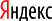 Конец формыГлавная » Проект концепции и содержания профессионального стандарта педагога© (С) Учебная книга 